Moderationsbogen: 
Rendezvous Showtime 2021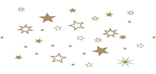 Name des Vereins:Name der Gruppe:Name der Verantwortliche/Trainer*In:Titel der Show:Anzahl der Teilnehmer*Innen:Inhalte/Schwerpunkte der Vorführung:Moderationstext falls gewünscht:Infos zur Gruppe/Wir über uns:Unser Motto:Bitte gebt uns hier die Rechnungsadresse ein für die 20,- Euro Meldegebühr: